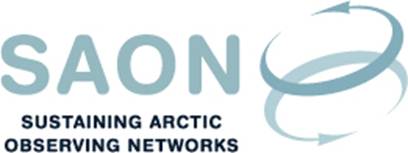 Meeting of Committee on Observations and Networks (CON)4th September 2019 16-17 CET / 10-11 am EST 
Draft minutes1. Welcome to the call Lisa Loseto (Chair) welcomed the participants to the meeting. The agenda and list of participants is found in Appendix 1 and 2. The list of documents is found in Appendix 3. 2. Review of actions/decision from the call on 21st  May 2019Lisa Loseto summarised the topics from the agenda. 3. CON chairmanship and membershipLisa Loseto reminded the Committee that another co-chair has to be appointed. 4. Developing a Roadmap for Arctic Observing and Data Systems (ROADS)Jan Rene Larsen reported on the status of the development of the document. The document describes a process driven by societal benefits and with focus on the definition of Essential Arctic Variables (EAVs). The document describes how to identify and evaluate EAVs. He explained that a draft version will be presented at the Arctic Circle Assembly in October 2019. The final version will be presented at AOS 2020.5. Update from ADC, including 3rd Polar Data Forum 18-22 November 2019Peter Pulsifer provided information about the event. The PDF will be held in the week of 18th November 2019 in Helsinki, Finland. The first two days will be standard plenary style, while the last three days will be workshops and ‘hackathons’. Topics of direct interest to CON could be ‘Policy, Broader Context, and Scenarios’. The Forum plans to submit a white paper to the AOS 2020. The Forum will also host a number of ‘business meetings’, including the annual meeting of the ADC. He emphasised that it is the Polar Data Forum and believed that 30-40% of the participants would be engaged (also) in the Antarctic.6. Upcoming H2020 call: Supporting the implementation of GEOSS in the Arctic in collaboration with CopernicusJan Rene Larsen explained briefly about the call text and the plans from SAON’s side to be engaged in a response. In the first phase, SAON will stay neutral to the two known consortia and formulate a text to be offered to the two known consortia by December 2019. The text will outline activities that SAON would like the proposals to cover. He anticipated that the ROADS work will be the basis for the dialogue with the consortia. Vito Vitale (Italy) emphasised that the project should be about establishing an Arctic observing system. It should be comprehensive and all-inclusive, irrespective of whom the winner of the bid is. Peter Pulsifer (ADC chair) pointed out that non-European SAON members would also like a mechanism whereby they could be engaged in the process without having to choose between the two consortia. 7. Arctic Observing Summit: Engaging in white paper process and themesJan Rene Larsen summarised the work of the planning organisation: Subthemes and working groups have been defined, and there is a call to submit white papers by 15th November 2019. AOS 2020 will provide input to the 3rd Arctic Science Ministerial. It was decided that CON at the next teleconference will discuss submitting a white paper.8. WMO cooperation: Mapping of SAON Strategy with WMO Strategic Plan 2020-2023There is an activity to map the SAON strategy to the new WMO operating plan 2020-2023. There has been discussion at WMO on strengthening the link between WMO and SAON and have a better recognition of WMO’s infrastructure in particular with regard to the observing networks that are operated by WMO members in the Arctic region. WMO also has activities with regards to the cryosphere through the Global Cryosphere Watch. It was mentioned that WMO is establishing national focal points that should liaise with SAON AC Board members.9. WMO cooperation: Any other businessJan Rene Larsen introduced upcoming events with SAON participation. Appendix 1: AgendaWelcome to the call
[Lisa Loseto]Review of actions/decision from the call on 21st May
[Lisa Loseto]CON chairmanship and membership
[Lisa Loseto]Developing a Roadmap for Arctic Observing and Data Systems (ROADS) [Sandy Starkweather]Update from ADC, including 3rd Polar Data Forum 18-22 November 2019 [Peter Pulsifer]Upcoming H2020 call: Supporting the implementation of GEOSS in the Arctic in collaboration with Copernicus (LC-CLA-20-2020) [Jan Rene Larsen]Arctic Observing Summit: Engaging in white paper process and themes [Jan Rene Larsen] WMO cooperation: Mapping of SAON Strategy with WMO Strategic Plan 2020-2023Any other business [Jan Rene Larsen]Arctic Circle, Reykjavik, Iceland (October 10-13 October)Arctic Earth System Modelling Workshop, Reykjavík, Iceland (26─27 November 2019)ISAR-6 - Sixth International Symposium on Arctic Research (2-6 March 2020)   Third Arctic Science Ministerial, Tokyo, Japan (21-22 November 2020)  Next teleconference: Doodle will be circulatedAppendix 2: List of ParticipantsMore information about Committee members and their affiliation is found at https://www.arcticobserving.org/committees/con/members Appendix 3: List of documentsThe documents are found here: http://www.arcticobserving.org/committees/con/meetings Heikki LihavainenSIOSdirector@sios-svalbard.orgJan Rene LarsenSAON Secretariatjan.rene.larsen@amap.noKjetil TørsethNorwaykjetil.torseth@nilu.noLisa LosetoCON Chair, CanadaLisa.loseto@dfo-mpo.gc.acMargareta JohanssonINTERACT, Swedenmargareta.johansson@nateko.lu.seNadezhda KharlampievaRussiankhar2014@gmail.comPeter PulsiferADC Chair, CanadaPeter.Pulsifer@colorado.eduRoberta PirazziniFinlandRoberta.Pirazzini@fmi.fiRoland NeuberGermanyRoland.neuber@ Vito VitaleItalyv.vitale@isac.cnr.it0 Draft agenda, version 3rd September 20190 GoToMeeting dial-in0 Draft minutes from teleconference 21st May 2019, version 3rd September 20194 (Link to documents for SAON Board meeting 11th September 2019, agenda item 2)5 Third Polar Data Forum6 (Link to documents for SAON Board meeting 11th September 2019, agenda item 4)7 AOS themes: https://arcticobservingsummit.org/aos-2020-theme-and-sub-themes7 AOS white paper process: https://arcticobservingsummit.org/white-paper-and-short-statement-instructions8 (Link to documents for SAON Board meeting 11th September 2019, agenda item 6)9 (Link to documents for SAON Board meeting 11th September 2019, agenda item 10)